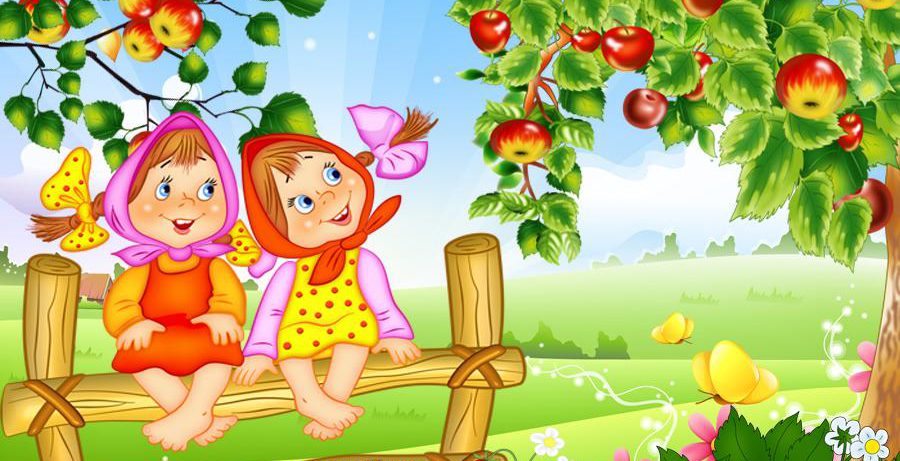 Администрация Кировского района Санкт-ПетербургаОтдел образованияИнформационно-методический центрКировского района Санкт-ПетербургаИнформационная страница (август 2022 года)Праздники августа:1 августа- день клоуна;2 августа- день книжки-раскраски;5 августа- международный день светофора;7 августа-день железнодорожника;8 августа-всемирный день кошек;9 августа –день книголюбов;13 августа- день физкультурника;14 августа- медовый спас;18 августа –день географа;19 августа- яблочный спас;22 августа - день Государственного флага РФ;29 августа- ореховый спас;31 августа- день ветеринарного работника.Информируем:О проведении районного педагогического совета. Подробная информация о регламенте проведения будет направлена в ОУ дополнительно. УТВЕРЖДАЮОтдел образования администрации Кировского района Санкт-Петербурга____________________ Ю.В. Ступак«___» ____________________ 2022 г.СОГЛАСОВАНОИнформационно-методический центрКировского района Санкт-Петербурга____________________С.И.Хазова«____» ____________________2022 г.Модернизация экономических отношений в системе образования. Повышение эффективности управления и оптимизация взаимодействия образовательных учрежденийМодернизация экономических отношений в системе образования. Повышение эффективности управления и оптимизация взаимодействия образовательных учрежденийМодернизация экономических отношений в системе образования. Повышение эффективности управления и оптимизация взаимодействия образовательных учрежденийМодернизация экономических отношений в системе образования. Повышение эффективности управления и оптимизация взаимодействия образовательных учрежденийМодернизация экономических отношений в системе образования. Повышение эффективности управления и оптимизация взаимодействия образовательных учрежденийМодернизация экономических отношений в системе образования. Повышение эффективности управления и оптимизация взаимодействия образовательных учрежденийМодернизация экономических отношений в системе образования. Повышение эффективности управления и оптимизация взаимодействия образовательных учрежденийМодернизация экономических отношений в системе образования. Повышение эффективности управления и оптимизация взаимодействия образовательных учрежденийМодернизация экономических отношений в системе образования. Повышение эффективности управления и оптимизация взаимодействия образовательных учрежденийПлан совместной работы ОО, ИМЦ и ДОУПлан совместной работы ОО, ИМЦ и ДОУПлан совместной работы ОО, ИМЦ и ДОУПлан совместной работы ОО, ИМЦ и ДОУПлан совместной работы ОО, ИМЦ и ДОУПлан совместной работы ОО, ИМЦ и ДОУПлан совместной работы ОО, ИМЦ и ДОУПлан совместной работы ОО, ИМЦ и ДОУПлан совместной работы ОО, ИМЦ и ДОУ1Подготовка аналитических материалов по итогам 2021-2022 учебного года по направлениям деятельности в течение месяцав течение месяцав течение месяцав течение месяцаИМЦИМЦСпециалисты ООСпециалисты ИМЦ2Подготовка районного августовского педагогического советав течение месяцав течение месяцав течение месяцав течение месяцаИМЦИМЦСпециалисты ООСпециалисты ИМЦ3Районный педагогический совет «Образовательная система Кировского района: ресурсы и возможности для успешного развития»дата и время будут сообщены дополнительнодата и время будут сообщены дополнительнодата и время будут сообщены дополнительнодата и время будут сообщены дополнительноДДЮТДДЮТСпециалисты ООСпециалисты ИМЦСпециалисты ДДЮТСовещания заведующих ДОУСовещания заведующих ДОУСовещания заведующих ДОУСовещания заведующих ДОУСовещания заведующих ДОУСовещания заведующих ДОУСовещания заведующих ДОУСовещания заведующих ДОУСовещания заведующих ДОУ1Информационное совещание заведующих ДОУбудет сообщено дополнительнобудет сообщено дополнительнобудет сообщено дополнительнобудет сообщено дополнительноООпр. Стачек, 18ООпр. Стачек, 18Савинова Е.Н.Комиссия по комплектованию ОУ Кировского района Санкт-Петербурга, реализующих основную образовательную программу дошкольного образованияКомиссия по комплектованию ОУ Кировского района Санкт-Петербурга, реализующих основную образовательную программу дошкольного образованияКомиссия по комплектованию ОУ Кировского района Санкт-Петербурга, реализующих основную образовательную программу дошкольного образованияКомиссия по комплектованию ОУ Кировского района Санкт-Петербурга, реализующих основную образовательную программу дошкольного образованияКомиссия по комплектованию ОУ Кировского района Санкт-Петербурга, реализующих основную образовательную программу дошкольного образованияКомиссия по комплектованию ОУ Кировского района Санкт-Петербурга, реализующих основную образовательную программу дошкольного образованияКомиссия по комплектованию ОУ Кировского района Санкт-Петербурга, реализующих основную образовательную программу дошкольного образованияКомиссия по комплектованию ОУ Кировского района Санкт-Петербурга, реализующих основную образовательную программу дошкольного образованияКомиссия по комплектованию ОУ Кировского района Санкт-Петербурга, реализующих основную образовательную программу дошкольного образования1Выдача направлений в дошкольные образовательные учрежденияВыдача направлений в дошкольные образовательные учреждениявторник14.00-18.0014.00-18.00ИМЦИМЦСавинова Е.Н.1Выдача направлений в дошкольные образовательные учрежденияВыдача направлений в дошкольные образовательные учреждениячетверг10.00-13.0010.00-13.00ИМЦИМЦСавинова Е.Н.Переход к новому качеству содержания, форм и технологий образованияПереход к новому качеству содержания, форм и технологий образованияПереход к новому качеству содержания, форм и технологий образованияПереход к новому качеству содержания, форм и технологий образованияПереход к новому качеству содержания, форм и технологий образованияПереход к новому качеству содержания, форм и технологий образованияПереход к новому качеству содержания, форм и технологий образованияПереход к новому качеству содержания, форм и технологий образованияПереход к новому качеству содержания, форм и технологий образованияМероприятия для воспитанниковМероприятия для воспитанниковМероприятия для воспитанниковМероприятия для воспитанниковМероприятия для воспитанниковМероприятия для воспитанниковМероприятия для воспитанниковМероприятия для воспитанниковМероприятия для воспитанниковОрганизационно-методическое сопровождение деятельности ДОУ районапо направлению профилактика детского дорожно-транспортного травматизма и БДДОрганизационно-методическое сопровождение деятельности ДОУ районапо направлению профилактика детского дорожно-транспортного травматизма и БДДОрганизационно-методическое сопровождение деятельности ДОУ районапо направлению профилактика детского дорожно-транспортного травматизма и БДДОрганизационно-методическое сопровождение деятельности ДОУ районапо направлению профилактика детского дорожно-транспортного травматизма и БДДОрганизационно-методическое сопровождение деятельности ДОУ районапо направлению профилактика детского дорожно-транспортного травматизма и БДДОрганизационно-методическое сопровождение деятельности ДОУ районапо направлению профилактика детского дорожно-транспортного травматизма и БДДОрганизационно-методическое сопровождение деятельности ДОУ районапо направлению профилактика детского дорожно-транспортного травматизма и БДДОрганизационно-методическое сопровождение деятельности ДОУ районапо направлению профилактика детского дорожно-транспортного травматизма и БДДОрганизационно-методическое сопровождение деятельности ДОУ районапо направлению профилактика детского дорожно-транспортного травматизма и БДД1Праздник «Зеленый огонек»Праздник «Зеленый огонек»по графикупо графикупо графикуДОУДОУруководители ДОУКонсультации для педагоговКонсультации для педагоговКонсультации для педагоговКонсультации для педагоговКонсультации для педагоговКонсультации для педагоговКонсультации для педагоговКонсультации для педагоговКонсультации для педагогов1Индивидуальные консультации по вопросам воспитания и образования детей дошкольного возраста, организации деятельности старших воспитателейИндивидуальные консультации по вопросам воспитания и образования детей дошкольного возраста, организации деятельности старших воспитателейс 22.08с 22.08с 22.08по согласованиюпо согласованиюСмолякова М.Г.ЦДЮТТУчебно-воспитательные мероприятия для воспитанников дошкольных образовательных учреждений района по предупреждению детского дорожно-транспортного травматизма и безопасности дорожного движенияЦДЮТТУчебно-воспитательные мероприятия для воспитанников дошкольных образовательных учреждений района по предупреждению детского дорожно-транспортного травматизма и безопасности дорожного движенияЦДЮТТУчебно-воспитательные мероприятия для воспитанников дошкольных образовательных учреждений района по предупреждению детского дорожно-транспортного травматизма и безопасности дорожного движенияЦДЮТТУчебно-воспитательные мероприятия для воспитанников дошкольных образовательных учреждений района по предупреждению детского дорожно-транспортного травматизма и безопасности дорожного движенияЦДЮТТУчебно-воспитательные мероприятия для воспитанников дошкольных образовательных учреждений района по предупреждению детского дорожно-транспортного травматизма и безопасности дорожного движенияЦДЮТТУчебно-воспитательные мероприятия для воспитанников дошкольных образовательных учреждений района по предупреждению детского дорожно-транспортного травматизма и безопасности дорожного движенияЦДЮТТУчебно-воспитательные мероприятия для воспитанников дошкольных образовательных учреждений района по предупреждению детского дорожно-транспортного травматизма и безопасности дорожного движенияЦДЮТТУчебно-воспитательные мероприятия для воспитанников дошкольных образовательных учреждений района по предупреждению детского дорожно-транспортного травматизма и безопасности дорожного движенияЦДЮТТУчебно-воспитательные мероприятия для воспитанников дошкольных образовательных учреждений района по предупреждению детского дорожно-транспортного травматизма и безопасности дорожного движения1Смартмоб «Вкусно с ПДД»Смартмоб «Вкусно с ПДД»15.08-31.0815.08-31.0815.08-31.08https://vk.com/club71325820https://vk.com/club71325820Логинова Н.В.2Мастер-классы педагогов ДО«Нескучные каникулы. Лето»Мастер-классы педагогов ДО«Нескучные каникулы. Лето»понедельниксредапонедельниксреда13.00https://vk.com/club280396https://vk.com/club280396Хавренкова Е.Б.3Интерактивные занятия«Занимательно о БДД»Интерактивные занятия«Занимательно о БДД»По пятницамПо пятницам13.00https://vk.com/club71325820https://vk.com/club71325820Логинова Н.В.Специалисты службы сопровождения ЦППСТПМПК ОУ (территориальная психолого-медико-педагогическая комиссия)Специалисты службы сопровождения ЦППСТПМПК ОУ (территориальная психолого-медико-педагогическая комиссия)Специалисты службы сопровождения ЦППСТПМПК ОУ (территориальная психолого-медико-педагогическая комиссия)Специалисты службы сопровождения ЦППСТПМПК ОУ (территориальная психолого-медико-педагогическая комиссия)Специалисты службы сопровождения ЦППСТПМПК ОУ (территориальная психолого-медико-педагогическая комиссия)Специалисты службы сопровождения ЦППСТПМПК ОУ (территориальная психолого-медико-педагогическая комиссия)Специалисты службы сопровождения ЦППСТПМПК ОУ (территориальная психолого-медико-педагогическая комиссия)Специалисты службы сопровождения ЦППСТПМПК ОУ (территориальная психолого-медико-педагогическая комиссия)Специалисты службы сопровождения ЦППСТПМПК ОУ (территориальная психолого-медико-педагогическая комиссия)1Заседание ТПМПК ОУЗаседание ТПМПК ОУ24.0831.0810.0010.00ЦППСРублевская А.С.Коваленко Н.В.Полакайнен С.А.Кузнецова О.П.Олейник В.С.Долганова С.Р.Рублевская А.С.Коваленко Н.В.Полакайнен С.А.Кузнецова О.П.Олейник В.С.Долганова С.Р.2Заседание ТПМПК ДОУЗаседание ТПМПК ДОУс 25.08.13.0013.00ЦППСРублевская А.С.Коваленко Н.В.Полакайнен С.А.Кузнецова О.П.Олейник В.С.Долганова С.Р.Рублевская А.С.Коваленко Н.В.Полакайнен С.А.Кузнецова О.П.Олейник В.С.Долганова С.Р.3Диагностика иподготовка к ТПМПКДиагностика иподготовка к ТПМПКс 15.08(записьежедневнопо тел. 246-29-52)09.30-18.0009.30-18.00ЦППСКоваленко Н.В.Полакайнен С.А.Долганова С.Р.Куценко Ю.АЧеусова А.В.Коваленко Н.В.Полакайнен С.А.Долганова С.Р.Куценко Ю.АЧеусова А.В.